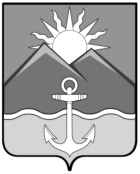 АДМИНИСТРАЦИЯХАСАНСКОГО МУНИЦИПАЛЬНОГО РАЙОНАПОСТАНОВЛЕНИЕпгт Славянка 06.09.2022 г.  				                                                                 № 590 - паРуководствуясь Уставом Хасанского муниципального района, календарным планом официальных и спортивных мероприятий Хасанского муниципального района на 2022 год, утвержденным постановлением администрации Хасанского муниципального района от  17 декабря                       2021 года № 975-па, Положением о проведении турнира по дартс «Уссурийску-156!» для отбора на Чемпионат России по дартс в командном разряде, администрация Хасанского муниципального районаПОСТАНОВЛЯЕТ:  1. Спортсменам Хасанского муниципального района принять участие в турнире по дартс «Уссурийску-156!» для отбора на Чемпионат России по дартс в командном разряде,  с 8 сентября по 10 сентября 2022 года в городе Уссурийске.2. Отделу культуры, спорта и молодежной политики администрации Хасанского муниципального района (О.С. Корнейчук) обеспечить проведение учебно-тренировочных сборов по подготовке спортсменов Хасанского муниципального района для участия в турнире по дартс «Уссурийску-156!» для отбора на Чемпионат России по дартс в командном разряде с 3 сентября по 7 сентября 2022 года в количестве 9 человек.3. Утвердить смету расходов по проведению учебно-тренировочных сборов по подготовке спортсменов Хасанского муниципального района к участию в турнире по дартс «Уссурийску-156!» для отбора на Чемпионат России по дартс в командном разряде (прилагается).                         4. Начальнику отдела бухгалтерского учета администрации Хасанского муниципального района (М.Н. Снытко) выдать в подотчет главному специалисту I разряда отдела культуры, спорта и молодежной политики администрации Хасанского муниципального района (О.С. Корнейчук) денежные средства для проведения учебно-тренировочных сборов по подготовке спортсменов Хасанского муниципального района к участию в турнире по дартс «Уссурийску-156!» для отбора на Чемпионат России по дартс в командном разряде, на основании утвержденной сметы из средств, предусмотренных муниципальной  программой «Развитие массовой физической культуры и спорта Хасанского муниципального района» на 2021 - 2023 годы в размере 22500,00 (двадцать две тысячи пятьсот) рублей.          5. Контроль    за    исполнением       настоящего      постановления возложитьна заместителя главы администрации Хасанского муниципального района                 А.Е. Худоложного.Глава Хасанского муниципального района                                             И.В.Степанов                                Утвержденапостановлением администрацииХасанского муниицпальногорайонаОт « 06 » сентября 2022 г. № 590-паСМЕТАрасходов по проведению учебно-тренировочных сборов с 3 по 7 сентября 2022 года, для участия спортсменов Хасанского муниципального района в Турнире  по дартс «Уссурийску -156 лет» для отбора на Чемпионат России по дартс в командном разряде.№ п/пНаименование расходовСумма, руб.1.Выплата суточных на питание спортсменов во время проведения учебно-тренировочных сборов:9 чел. х 500 руб. х 5 дней22500,00ИТОГО:22500,00